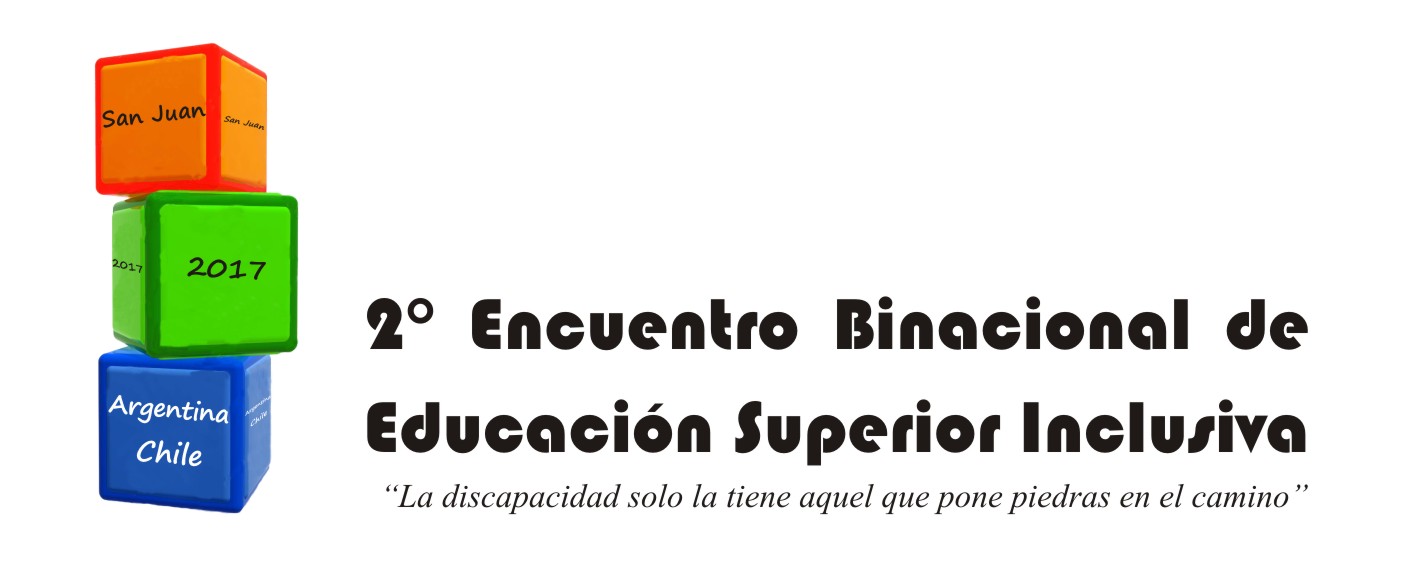 Sede: Universidad Nacional de San Juan.Dirección: Edificio Central del Rectorado, con domicilio: Mitre 396 este.Ciudad de San Juan.PRIMER  DÍA   Jueves 16 de marzo9:30hs.Acreditación.10hs. Recepción de Autoridades del Gobierno  de la provincia,de la Universidad Nacional de San Juan, de la Universidad Católica de Cuyo y Universidad de La Serena. 10,15hs. Palabras de bienvenidaa cargo de la Coordinadora de la Comisión de Discapacidad de la UNSJ  Dra. Liliana Martínez              Saludo protocolar de  los Rectores:Dr.Ing. Oscar Nasisi, Rector de la UNSJ.Dr. Claudio Larrea Rector de la UCCUyo10:30hs.Entrega  de la Declaración de interés legislativo: Dip. Dayana Luna 10:35hs.Entrega de Distinciones. 10: 40hs -Presentación del Coro de la UCCuyo. - Interpretación musical a cargo de la alumna Fátima Garro (UNSJ)-  Presentación de pareja de baile de la UNSJ.11 a 12hs.Conferencia a cargo de la Lic. Sandra Katz:La Red interuniversitaria latinoamericana y  del Caribe sobre Discapacidad yDerechos humanos: estado actual y perspectivas en los  espacios regionales.13:30hs a 14:30hs.    Almuerzo16hs. Trabajo en Comisiones:Ejes:Políticas Universitarias sobre Inclusión Educativa.Accesibilidad  académica:Accesibilidad físicaAccesibilidad ComunicacionalExperiencias de inclusión educativa en Educación Superior17:30hs. Coffee break 18hs.      Plenario19hs. Cierre de Jornada SEGUNDO DÍA Viernes 17 de marzo9:30hs. Apertura 10hs. Trabajo en comisiones11:15hs.Coffe break11:30hs. Conferencia a cargo de la Mgter. Georgina García Escala (Universidad de La Serena)Trabajo en redes para promover cambios hacia la inclusión de estudiantes en situación de discapacidad.13:30hs a 14:30hs. Almuerzo16hs. Trabajo en Comisiones.17hs. Acuerdos generados en la reunión. Firma de actas de compromiso.17:30hs. Conclusiones 18hs.Cierre de la Jornada.